WNIOSEK O ZAWARCIE UMOWY NA PRZYJMOWANIE NIECZYSTOŚCI CIEKŁYCH 
DOSTARCZANYCH POJAZDAMI ASENIZACYJNYMI …………………………………………………………………………………………………………………………………………………………………………………………………… (nazwa Obiorcy)…………………………………………………………………………………………………………………………………………………………………………………………………… (adres Obiorcy)……………………………………………………………………………………………………………………………………………………………………………………………………(adres do korespondencji)……………………………………………………………………………………………………………………………………………………………………………………………………(numer tel. kontaktowego do godz. 1500) 							         (numer tel. kontaktowego po godz. 1500) REGON: ………………………………………………………………………………… NIP: ………………………………………………………………………………………Nr rejestracyjny samochodu asenizacyjnego 	1) ………………………………….……………………..……………..   objętość  ……….….…. m32) ………………………………….……………………..……………..   objętość  ……….….…. m33) ………………………………….……………………..……………..   objętość  ……….….…. m34) ………………………………….……………………..……………..   objętość  ……….….…. m35) ………………………………….……………………..……………..   objętość  ……….….…. m3Przewidywany zrzut ścieków miesięcznie:- Oczyszczalnia Maszewo – maksymalna ilość ścieków 			                                  ……… m3Rodzaj dostarczanych ścieków:**ścieki bytowe 									ściekami przemysłowe									……………………………………….								……………………………………………………            (DATA)						            	                  	                         (CZYTELNY PODPIS WNIOSKODAWCY)Niniejszym wyrażam zgodę na przetwarzanie przez „Wodociągi Płockie” Sp. z o.o. z siedzibą przy ul. harc. A. Gradowskiego 11 w Płocku moich danych osobowych podanych powyżej, w celu realizacji i archiwizacji niniejszego wniosku. Jednocześnie przyjmuję do wiadomości, że mam prawo żądania informacji o zakresie przetwarzania moich danych osobowych, prawo dostępu do treści tych danych, uzupełniania, uaktualniania i sprostowania danych, gdy są one niekompletne, nieaktualne lub nieprawdziwe.……………………………………….								……………………………………………………            (DATA)						            	                  	                         (CZYTELNY PODPIS WNIOSKODAWCY)* niepotrzebne skreślić** odpowiednie zaznaczyć [x]Dokumenty wymagane do zawarcia umowy w przypadku osób prawnych:Wniosek o zawarcie umowy.Zgoda „Wodociągów Płockich” Sp. z o.o. na zrzut nieczystości płynnych na Oczyszczalnie, będące własnością Spółki;Decyzja-zezwolenie na prowadzenie działalności w zakresie opróżniania zbiorników bezodpływowych i transportu nieczystości ciekłych (zgoda Prezydenta Miasta Płocka lub Wójta Gminy z której dostarczane będą ścieki);Pełnomocnictwo osób upoważnionych do zawierania umów cywilno-prawnych.Dowód osobisty lub inny dokument tożsamości.Aktualny wypis z KRS lub wypis z ewidencji działalności gospodarczej.Ksero NIP-u i REGON-u.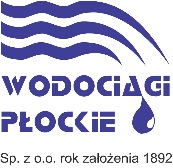 „Wodociągi Płockie” Sp. z o.o.
ul. harc. A. Gradowskiego 1109-402 Płocktelefon: 24 364-42-30/32tel./fax. 24 364-42-02www.wodociagi.plbok@wodociagi.plTermin realizacji: 14 dni kalendarzowych od daty złożenia kompletnego wnioskuPRZYJĘTO DNIA:Termin realizacji: 14 dni kalendarzowych od daty złożenia kompletnego wnioskuSPRAWDZONO PRAWIDŁOWOŚĆ WYPEŁNIENIA ORAZ ZWERYFIKOWANO PRZEDŁOŻONE DOKUMENTY:(CZYTELNY PODPIS OSOBY PRZYJMUJĄCEJ WNIOSEK)